Росатом будет сотрудничать в сфере экологических технологий и мониторинга с «Новым космосом»Соглашение было подписано на полях Всемирного фестиваля молодежиВ рамках Всемирного фестиваля молодежи АО «Русатом Гринвэй» (предприятие Госкорпорации «Росатом») и АО «Корпорация по аэрокосмической деятельности „Новый космос“» подписали соглашение, направленное на исследование и развитие передовых космических технологий для решения экологических и климатических задач. Подписи под документом поставили заместитель генерального директора по стратегии АО «Русатом Гринвэй» Наталья Кудлаева и генеральный директор АО «Корпорация по аэрокосмической деятельности „Новый космос“» Антон Алексеев.Сотрудничество сторон будет направлено на применение передовых космических технологий, таких как технологии дистанционного зондирования Земли, экологический мониторинг и экспертиза в климатических и экологических проектах.«В условиях цифровой трансформации в сфере экологии роботизация процессов и искусственный интеллект становятся незаменимыми инструментами в работе по сохранению окружающей среды. Мы в партнерстве с первой в России частной аэрокосмической корпорацией „Новый космос“ будем исследовать и развивать передовые космические технологии для решения экологических задач. Мы благодарны организаторам Всемирного фестиваля молодежи за возможность рассказать о наших намерениях именно сегодня, показать молодым специалистам, что экология — это технологичное быстроразвивающееся направление, в котором очень нужны молодые, творческие профессионалы», — отметила Наталья Кудлаева.«Сегодня вопросы экологического мониторинга становятся все более важным фактором рационального развития и роста производств. Эти темы являются частью нашей национальной политики и важны для поступательного ответственного развития страны. В современных условиях космос — неотрывная часть инструментария для многих сфер и определяет, во многом, технологическое лидерство стран, — прокомментировал Антон Алексеев. — Уверен, что благодаря сквозным космическим и цифровым технологиям мы вместе сможем сделать большой вклад в решение задач как ГК „Росатом“, так и нашей страны в целом».Справка: АО «Русатом Гринвэй» — экологический интегратор Госкорпорации «Росатом». Предприятие активно участвует в реализации стратегических проектов в сфере экологии, работе по ликвидации наиболее сложных объектов накопленного вреда, обеспечивает организацию в стране обращения с отходами, создании инфраструктуры по обращению с отходами I и II классов.АО «Корпорация по аэрокосмической деятельности „Новый космос“» — российская частная корпорация по аэрокосмической деятельности, практикующая организацию пула прикладных проектов на стыке процессов цифровой трансформации и продуктового маркетинга для космической индустрии.Всемирный фестиваль молодежи проходит в соответствии с указом Президента России Владимира Путина в целях развития международного молодежного сотрудничества. Участие в нем примут 20 тысяч молодых лидеров в сфере образования, науки, международного сотрудничества, культуры, волонтерства и благотворительности, спорта, бизнеса, медиа, в том числе 10 тысяч иностранных участников. Впервые принять участие в фестивале смогут также подростки (в рамках трека общероссийского движения детей и молодежи «Движение первых»).Одним из приоритетов Президента РФ и профильных ведомств является повышение эффективности управления природными ресурсами. Крупные отечественные компании уделяют большое внимание реализации проектов в сфере рационального природопользования. Госкорпорация «Росатом», производящая электричество с помощью низкоуглеродной генерации, последовательно реализует шаги по переходу к зеленой экономике. Атомщики проводят модернизацию оборудования, обеспечивающего выработку экологически чистой энергии, ежегодно направляют сотни миллионов рублей на мероприятия по охране окружающей среды. Росатом участвует в проектах по сохранению биоразнообразия на нашей планете, занимается лесовосстановлением, очисткой берегов рек, зарыблением водоемов. Инициативы в сфере экологии становятся важными направлениями волонтерской деятельности для сотрудников предприятий Госкорпорации.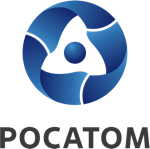 Медиацентр атомнойпромышленности
atommedia.onlineПресс-релиз04.03.24